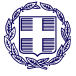 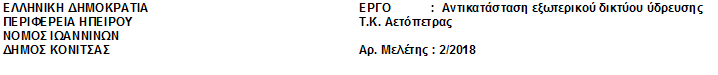 ΧΡΗΜΑΤΟΔΟΤΗΣΗ :ΧΡΗΜΑΤΟΔΟΤΗΣΗ :ΧΡΗΜΑΤΟΔΟΤΗΣΗ :ΧΡΗΜΑΤΟΔΟΤΗΣΗ :ΧΡΗΜΑΤΟΔΟΤΗΣΗ :ΣΑΕ 055 ΥΠΕΣΣΑΕ 055 ΥΠΕΣΣΑΕ 055 ΥΠΕΣΣΑΕ 055 ΥΠΕΣΣΑΕ 055 ΥΠΕΣΣΑΕ 055 ΥΠΕΣΠΡΟΫΠΟΛΟΓΙΣΜΟΣ:ΠΡΟΫΠΟΛΟΓΙΣΜΟΣ:ΠΡΟΫΠΟΛΟΓΙΣΜΟΣ:ΠΡΟΫΠΟΛΟΓΙΣΜΟΣ:ΠΡΟΫΠΟΛΟΓΙΣΜΟΣ:45.771,43 €45.771,43 €45.771,43 €45.771,43 €45.771,43 €45.771,43 €ΕΝΤΥΠΟ  ΟΙΚΟΝΟΜΙΚΗΣ ΠΡΟΣΦΟΡΑΣΕΝΤΥΠΟ  ΟΙΚΟΝΟΜΙΚΗΣ ΠΡΟΣΦΟΡΑΣΕΝΤΥΠΟ  ΟΙΚΟΝΟΜΙΚΗΣ ΠΡΟΣΦΟΡΑΣΕΝΤΥΠΟ  ΟΙΚΟΝΟΜΙΚΗΣ ΠΡΟΣΦΟΡΑΣΕΝΤΥΠΟ  ΟΙΚΟΝΟΜΙΚΗΣ ΠΡΟΣΦΟΡΑΣΕΝΤΥΠΟ  ΟΙΚΟΝΟΜΙΚΗΣ ΠΡΟΣΦΟΡΑΣΕΝΤΥΠΟ  ΟΙΚΟΝΟΜΙΚΗΣ ΠΡΟΣΦΟΡΑΣΕΝΤΥΠΟ  ΟΙΚΟΝΟΜΙΚΗΣ ΠΡΟΣΦΟΡΑΣΕΝΤΥΠΟ  ΟΙΚΟΝΟΜΙΚΗΣ ΠΡΟΣΦΟΡΑΣΕΝΤΥΠΟ  ΟΙΚΟΝΟΜΙΚΗΣ ΠΡΟΣΦΟΡΑΣΕΝΤΥΠΟ  ΟΙΚΟΝΟΜΙΚΗΣ ΠΡΟΣΦΟΡΑΣΕΝΤΥΠΟ  ΟΙΚΟΝΟΜΙΚΗΣ ΠΡΟΣΦΟΡΑΣΕΝΤΥΠΟ  ΟΙΚΟΝΟΜΙΚΗΣ ΠΡΟΣΦΟΡΑΣΕΝΤΥΠΟ  ΟΙΚΟΝΟΜΙΚΗΣ ΠΡΟΣΦΟΡΑΣΕΝΤΥΠΟ  ΟΙΚΟΝΟΜΙΚΗΣ ΠΡΟΣΦΟΡΑΣΕΝΤΥΠΟ  ΟΙΚΟΝΟΜΙΚΗΣ ΠΡΟΣΦΟΡΑΣΕΝΤΥΠΟ  ΟΙΚΟΝΟΜΙΚΗΣ ΠΡΟΣΦΟΡΑΣΕΝΤΥΠΟ  ΟΙΚΟΝΟΜΙΚΗΣ ΠΡΟΣΦΟΡΑΣ(με ενιαίο ποσοστό έκπτωσης - άρθρο 125 του N4412/2016)(με ενιαίο ποσοστό έκπτωσης - άρθρο 125 του N4412/2016)(με ενιαίο ποσοστό έκπτωσης - άρθρο 125 του N4412/2016)(με ενιαίο ποσοστό έκπτωσης - άρθρο 125 του N4412/2016)(με ενιαίο ποσοστό έκπτωσης - άρθρο 125 του N4412/2016)(με ενιαίο ποσοστό έκπτωσης - άρθρο 125 του N4412/2016)(με ενιαίο ποσοστό έκπτωσης - άρθρο 125 του N4412/2016)(με ενιαίο ποσοστό έκπτωσης - άρθρο 125 του N4412/2016)(με ενιαίο ποσοστό έκπτωσης - άρθρο 125 του N4412/2016)(με ενιαίο ποσοστό έκπτωσης - άρθρο 125 του N4412/2016)(με ενιαίο ποσοστό έκπτωσης - άρθρο 125 του N4412/2016)(με ενιαίο ποσοστό έκπτωσης - άρθρο 125 του N4412/2016)(με ενιαίο ποσοστό έκπτωσης - άρθρο 125 του N4412/2016)(με ενιαίο ποσοστό έκπτωσης - άρθρο 125 του N4412/2016)(με ενιαίο ποσοστό έκπτωσης - άρθρο 125 του N4412/2016)(με ενιαίο ποσοστό έκπτωσης - άρθρο 125 του N4412/2016)(με ενιαίο ποσοστό έκπτωσης - άρθρο 125 του N4412/2016)(με ενιαίο ποσοστό έκπτωσης - άρθρο 125 του N4412/2016)Σελίδα 1 από 4Σελίδα 1 από 4Σελίδα 1 από 4Σελίδα 1 από 4Σελίδα 1 από 4Σελίδα 1 από 4Σελίδα 1 από 4Σελίδα 1 από 4Σελίδα 1 από 4Σελίδα 1 από 4Σελίδα 1 από 4Σελίδα 1 από 4Σελίδα 1 από 4Σελίδα 1 από 4Σελίδα 1 από 4Σελίδα 1 από 4Σελίδα 1 από 4Σελίδα 1 από 4ΧΡΗΜΑΤΟΔΟΤΗΣΗ :ΧΡΗΜΑΤΟΔΟΤΗΣΗ :ΧΡΗΜΑΤΟΔΟΤΗΣΗ :ΧΡΗΜΑΤΟΔΟΤΗΣΗ :ΧΡΗΜΑΤΟΔΟΤΗΣΗ :ΣΑΕ 055 ΥΠΕΣΣΑΕ 055 ΥΠΕΣΣΑΕ 055 ΥΠΕΣΣΑΕ 055 ΥΠΕΣΣΑΕ 055 ΥΠΕΣΣΑΕ 055 ΥΠΕΣΠΡΟΫΠΟΛΟΓΙΣΜΟΣ:ΠΡΟΫΠΟΛΟΓΙΣΜΟΣ:ΠΡΟΫΠΟΛΟΓΙΣΜΟΣ:ΠΡΟΫΠΟΛΟΓΙΣΜΟΣ:ΠΡΟΫΠΟΛΟΓΙΣΜΟΣ:45.771,43 €45.771,43 €45.771,43 €45.771,43 €45.771,43 €45.771,43 €ΕΝΤΥΠΟ  ΟΙΚΟΝΟΜΙΚΗΣ ΠΡΟΣΦΟΡΑΣΕΝΤΥΠΟ  ΟΙΚΟΝΟΜΙΚΗΣ ΠΡΟΣΦΟΡΑΣΕΝΤΥΠΟ  ΟΙΚΟΝΟΜΙΚΗΣ ΠΡΟΣΦΟΡΑΣΕΝΤΥΠΟ  ΟΙΚΟΝΟΜΙΚΗΣ ΠΡΟΣΦΟΡΑΣΕΝΤΥΠΟ  ΟΙΚΟΝΟΜΙΚΗΣ ΠΡΟΣΦΟΡΑΣΕΝΤΥΠΟ  ΟΙΚΟΝΟΜΙΚΗΣ ΠΡΟΣΦΟΡΑΣΕΝΤΥΠΟ  ΟΙΚΟΝΟΜΙΚΗΣ ΠΡΟΣΦΟΡΑΣΕΝΤΥΠΟ  ΟΙΚΟΝΟΜΙΚΗΣ ΠΡΟΣΦΟΡΑΣΕΝΤΥΠΟ  ΟΙΚΟΝΟΜΙΚΗΣ ΠΡΟΣΦΟΡΑΣΕΝΤΥΠΟ  ΟΙΚΟΝΟΜΙΚΗΣ ΠΡΟΣΦΟΡΑΣΕΝΤΥΠΟ  ΟΙΚΟΝΟΜΙΚΗΣ ΠΡΟΣΦΟΡΑΣΕΝΤΥΠΟ  ΟΙΚΟΝΟΜΙΚΗΣ ΠΡΟΣΦΟΡΑΣΕΝΤΥΠΟ  ΟΙΚΟΝΟΜΙΚΗΣ ΠΡΟΣΦΟΡΑΣΕΝΤΥΠΟ  ΟΙΚΟΝΟΜΙΚΗΣ ΠΡΟΣΦΟΡΑΣΕΝΤΥΠΟ  ΟΙΚΟΝΟΜΙΚΗΣ ΠΡΟΣΦΟΡΑΣΕΝΤΥΠΟ  ΟΙΚΟΝΟΜΙΚΗΣ ΠΡΟΣΦΟΡΑΣΕΝΤΥΠΟ  ΟΙΚΟΝΟΜΙΚΗΣ ΠΡΟΣΦΟΡΑΣΕΝΤΥΠΟ  ΟΙΚΟΝΟΜΙΚΗΣ ΠΡΟΣΦΟΡΑΣ(με ενιαίο ποσοστό έκπτωσης - άρθρο 125 του N4412/2016)(με ενιαίο ποσοστό έκπτωσης - άρθρο 125 του N4412/2016)(με ενιαίο ποσοστό έκπτωσης - άρθρο 125 του N4412/2016)(με ενιαίο ποσοστό έκπτωσης - άρθρο 125 του N4412/2016)(με ενιαίο ποσοστό έκπτωσης - άρθρο 125 του N4412/2016)(με ενιαίο ποσοστό έκπτωσης - άρθρο 125 του N4412/2016)(με ενιαίο ποσοστό έκπτωσης - άρθρο 125 του N4412/2016)(με ενιαίο ποσοστό έκπτωσης - άρθρο 125 του N4412/2016)(με ενιαίο ποσοστό έκπτωσης - άρθρο 125 του N4412/2016)(με ενιαίο ποσοστό έκπτωσης - άρθρο 125 του N4412/2016)(με ενιαίο ποσοστό έκπτωσης - άρθρο 125 του N4412/2016)(με ενιαίο ποσοστό έκπτωσης - άρθρο 125 του N4412/2016)(με ενιαίο ποσοστό έκπτωσης - άρθρο 125 του N4412/2016)(με ενιαίο ποσοστό έκπτωσης - άρθρο 125 του N4412/2016)(με ενιαίο ποσοστό έκπτωσης - άρθρο 125 του N4412/2016)(με ενιαίο ποσοστό έκπτωσης - άρθρο 125 του N4412/2016)(με ενιαίο ποσοστό έκπτωσης - άρθρο 125 του N4412/2016)(με ενιαίο ποσοστό έκπτωσης - άρθρο 125 του N4412/2016)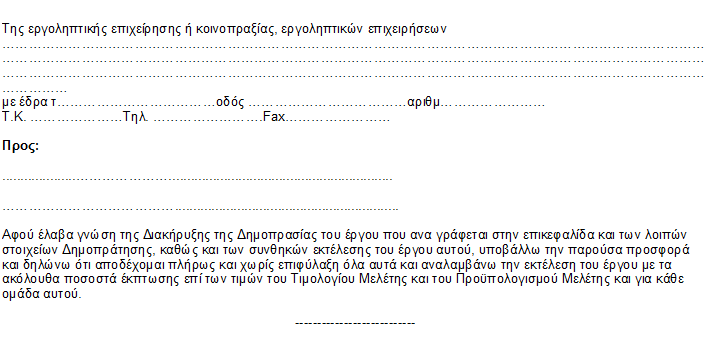 Σελίδα 2 από 4Σελίδα 2 από 4Σελίδα 2 από 4Σελίδα 2 από 4Σελίδα 2 από 4Σελίδα 2 από 4Σελίδα 2 από 4Σελίδα 2 από 4Σελίδα 2 από 4Σελίδα 2 από 4Σελίδα 2 από 4Σελίδα 2 από 4Σελίδα 2 από 4Σελίδα 2 από 4Σελίδα 2 από 4Σελίδα 2 από 4Σελίδα 2 από 4Σελίδα 2 από 4Α. ΠΡΟΣΦΟΡΑ ΠΟΣΟΣΤΟΥ ΕΚΠΤΩΣΗΣΑ. ΠΡΟΣΦΟΡΑ ΠΟΣΟΣΤΟΥ ΕΚΠΤΩΣΗΣΑ. ΠΡΟΣΦΟΡΑ ΠΟΣΟΣΤΟΥ ΕΚΠΤΩΣΗΣΑ. ΠΡΟΣΦΟΡΑ ΠΟΣΟΣΤΟΥ ΕΚΠΤΩΣΗΣΑ. ΠΡΟΣΦΟΡΑ ΠΟΣΟΣΤΟΥ ΕΚΠΤΩΣΗΣΑ. ΠΡΟΣΦΟΡΑ ΠΟΣΟΣΤΟΥ ΕΚΠΤΩΣΗΣΑ. ΠΡΟΣΦΟΡΑ ΠΟΣΟΣΤΟΥ ΕΚΠΤΩΣΗΣΑ. ΠΡΟΣΦΟΡΑ ΠΟΣΟΣΤΟΥ ΕΚΠΤΩΣΗΣΑ. ΠΡΟΣΦΟΡΑ ΠΟΣΟΣΤΟΥ ΕΚΠΤΩΣΗΣΑ. ΠΡΟΣΦΟΡΑ ΠΟΣΟΣΤΟΥ ΕΚΠΤΩΣΗΣΑ. ΠΡΟΣΦΟΡΑ ΠΟΣΟΣΤΟΥ ΕΚΠΤΩΣΗΣΑ. ΠΡΟΣΦΟΡΑ ΠΟΣΟΣΤΟΥ ΕΚΠΤΩΣΗΣΑ. ΠΡΟΣΦΟΡΑ ΠΟΣΟΣΤΟΥ ΕΚΠΤΩΣΗΣΑ. ΠΡΟΣΦΟΡΑ ΠΟΣΟΣΤΟΥ ΕΚΠΤΩΣΗΣΑ. ΠΡΟΣΦΟΡΑ ΠΟΣΟΣΤΟΥ ΕΚΠΤΩΣΗΣΑ. ΠΡΟΣΦΟΡΑ ΠΟΣΟΣΤΟΥ ΕΚΠΤΩΣΗΣΑ. ΠΡΟΣΦΟΡΑ ΠΟΣΟΣΤΟΥ ΕΚΠΤΩΣΗΣΑ. ΠΡΟΣΦΟΡΑ ΠΟΣΟΣΤΟΥ ΕΚΠΤΩΣΗΣΠεριγραφήΠεριγραφήΠεριγραφήΠεριγραφήΠεριγραφήΠεριγραφήΠεριγραφήΠεριγραφήΠροσφερόμενη έκπτωσησε ακέραιες μονάδες επί τοις εκατό (%)Προσφερόμενη έκπτωσησε ακέραιες μονάδες επί τοις εκατό (%)Προσφερόμενη έκπτωσησε ακέραιες μονάδες επί τοις εκατό (%)Προσφερόμενη έκπτωσησε ακέραιες μονάδες επί τοις εκατό (%)Προσφερόμενη έκπτωσησε ακέραιες μονάδες επί τοις εκατό (%)Προσφερόμενη έκπτωσησε ακέραιες μονάδες επί τοις εκατό (%)Προσφερόμενη έκπτωσησε ακέραιες μονάδες επί τοις εκατό (%)Προσφερόμενη έκπτωσησε ακέραιες μονάδες επί τοις εκατό (%)Προσφερόμενη έκπτωσησε ακέραιες μονάδες επί τοις εκατό (%)Προσφερόμενη έκπτωσησε ακέραιες μονάδες επί τοις εκατό (%)ΠεριγραφήΠεριγραφήΠεριγραφήΠεριγραφήΠεριγραφήΠεριγραφήΠεριγραφήΠεριγραφήΟλογράφωςΟλογράφωςΟλογράφωςΟλογράφωςΟλογράφωςΟλογράφωςΟλογράφωςΟλογράφωςΑριθμητικώςΑριθμητικώςΈκπτωση στο σύνολο δαπανώνεργασιών κατά τη μελέτηΈκπτωση στο σύνολο δαπανώνεργασιών κατά τη μελέτηΈκπτωση στο σύνολο δαπανώνεργασιών κατά τη μελέτηΈκπτωση στο σύνολο δαπανώνεργασιών κατά τη μελέτηΈκπτωση στο σύνολο δαπανώνεργασιών κατά τη μελέτηΈκπτωση στο σύνολο δαπανώνεργασιών κατά τη μελέτηΈκπτωση στο σύνολο δαπανώνεργασιών κατά τη μελέτηΈκπτωση στο σύνολο δαπανώνεργασιών κατά τη μελέτηΣελίδα 3 από 4Σελίδα 3 από 4Σελίδα 3 από 4Σελίδα 3 από 4Σελίδα 3 από 4Σελίδα 3 από 4Σελίδα 3 από 4Σελίδα 3 από 4Σελίδα 3 από 4Σελίδα 3 από 4Σελίδα 3 από 4Σελίδα 3 από 4Σελίδα 3 από 4Σελίδα 3 από 4Σελίδα 3 από 4Σελίδα 3 από 4Σελίδα 3 από 4Σελίδα 3 από 4Β. ΠΡΟΫΠΟΛΟΓΙΣΜΟΣ ΠΡΟΣΦΟΡΑΣΒ. ΠΡΟΫΠΟΛΟΓΙΣΜΟΣ ΠΡΟΣΦΟΡΑΣΒ. ΠΡΟΫΠΟΛΟΓΙΣΜΟΣ ΠΡΟΣΦΟΡΑΣΒ. ΠΡΟΫΠΟΛΟΓΙΣΜΟΣ ΠΡΟΣΦΟΡΑΣΒ. ΠΡΟΫΠΟΛΟΓΙΣΜΟΣ ΠΡΟΣΦΟΡΑΣΒ. ΠΡΟΫΠΟΛΟΓΙΣΜΟΣ ΠΡΟΣΦΟΡΑΣΒ. ΠΡΟΫΠΟΛΟΓΙΣΜΟΣ ΠΡΟΣΦΟΡΑΣΒ. ΠΡΟΫΠΟΛΟΓΙΣΜΟΣ ΠΡΟΣΦΟΡΑΣΒ. ΠΡΟΫΠΟΛΟΓΙΣΜΟΣ ΠΡΟΣΦΟΡΑΣΒ. ΠΡΟΫΠΟΛΟΓΙΣΜΟΣ ΠΡΟΣΦΟΡΑΣΒ. ΠΡΟΫΠΟΛΟΓΙΣΜΟΣ ΠΡΟΣΦΟΡΑΣΒ. ΠΡΟΫΠΟΛΟΓΙΣΜΟΣ ΠΡΟΣΦΟΡΑΣΒ. ΠΡΟΫΠΟΛΟΓΙΣΜΟΣ ΠΡΟΣΦΟΡΑΣΒ. ΠΡΟΫΠΟΛΟΓΙΣΜΟΣ ΠΡΟΣΦΟΡΑΣΒ. ΠΡΟΫΠΟΛΟΓΙΣΜΟΣ ΠΡΟΣΦΟΡΑΣΒ. ΠΡΟΫΠΟΛΟΓΙΣΜΟΣ ΠΡΟΣΦΟΡΑΣΒ. ΠΡΟΫΠΟΛΟΓΙΣΜΟΣ ΠΡΟΣΦΟΡΑΣΒ. ΠΡΟΫΠΟΛΟΓΙΣΜΟΣ ΠΡΟΣΦΟΡΑΣ(Για την υποβοήθηση της επιτροπής διαγωνισμού στην κατάταξη των διαγωνιζομένων κατά σειρά μειοδοσίας)(Για την υποβοήθηση της επιτροπής διαγωνισμού στην κατάταξη των διαγωνιζομένων κατά σειρά μειοδοσίας)(Για την υποβοήθηση της επιτροπής διαγωνισμού στην κατάταξη των διαγωνιζομένων κατά σειρά μειοδοσίας)(Για την υποβοήθηση της επιτροπής διαγωνισμού στην κατάταξη των διαγωνιζομένων κατά σειρά μειοδοσίας)(Για την υποβοήθηση της επιτροπής διαγωνισμού στην κατάταξη των διαγωνιζομένων κατά σειρά μειοδοσίας)(Για την υποβοήθηση της επιτροπής διαγωνισμού στην κατάταξη των διαγωνιζομένων κατά σειρά μειοδοσίας)(Για την υποβοήθηση της επιτροπής διαγωνισμού στην κατάταξη των διαγωνιζομένων κατά σειρά μειοδοσίας)(Για την υποβοήθηση της επιτροπής διαγωνισμού στην κατάταξη των διαγωνιζομένων κατά σειρά μειοδοσίας)(Για την υποβοήθηση της επιτροπής διαγωνισμού στην κατάταξη των διαγωνιζομένων κατά σειρά μειοδοσίας)(Για την υποβοήθηση της επιτροπής διαγωνισμού στην κατάταξη των διαγωνιζομένων κατά σειρά μειοδοσίας)(Για την υποβοήθηση της επιτροπής διαγωνισμού στην κατάταξη των διαγωνιζομένων κατά σειρά μειοδοσίας)(Για την υποβοήθηση της επιτροπής διαγωνισμού στην κατάταξη των διαγωνιζομένων κατά σειρά μειοδοσίας)(Για την υποβοήθηση της επιτροπής διαγωνισμού στην κατάταξη των διαγωνιζομένων κατά σειρά μειοδοσίας)(Για την υποβοήθηση της επιτροπής διαγωνισμού στην κατάταξη των διαγωνιζομένων κατά σειρά μειοδοσίας)(Για την υποβοήθηση της επιτροπής διαγωνισμού στην κατάταξη των διαγωνιζομένων κατά σειρά μειοδοσίας)(Για την υποβοήθηση της επιτροπής διαγωνισμού στην κατάταξη των διαγωνιζομένων κατά σειρά μειοδοσίας)(Για την υποβοήθηση της επιτροπής διαγωνισμού στην κατάταξη των διαγωνιζομένων κατά σειρά μειοδοσίας)(Για την υποβοήθηση της επιτροπής διαγωνισμού στην κατάταξη των διαγωνιζομένων κατά σειρά μειοδοσίας)ΠεριγραφήΠεριγραφήΠεριγραφήΠεριγραφήΠεριγραφήΠεριγραφήΠεριγραφήΠεριγραφήΠεριγραφήΔαπάνη κατά τονΠροϋπολογισμόΜελέτης(Ευρώ)Δαπάνη κατά τονΠροϋπολογισμόΜελέτης(Ευρώ)Προσφερόμενη έκπτωση σε ακέραιες μονάδες επί τοις εκατό (%)Προσφερόμενη έκπτωση σε ακέραιες μονάδες επί τοις εκατό (%)Προσφερόμενη έκπτωση σε ακέραιες μονάδες επί τοις εκατό (%)Προσφερόμενη έκπτωση σε ακέραιες μονάδες επί τοις εκατό (%)Δαπάνη μετάτην έκπτωση(Ευρώ)Δαπάνη μετάτην έκπτωση(Ευρώ)Δαπάνη μετάτην έκπτωση(Ευρώ)Αθροισμα δαπανώνεργασιών κατά τη μελέτηΑθροισμα δαπανώνεργασιών κατά τη μελέτηΑθροισμα δαπανώνεργασιών κατά τη μελέτηΑθροισμα δαπανώνεργασιών κατά τη μελέτηΑθροισμα δαπανώνεργασιών κατά τη μελέτηΑθροισμα δαπανώνεργασιών κατά τη μελέτηΑθροισμα δαπανώνεργασιών κατά τη μελέτηΑθροισμα δαπανώνεργασιών κατά τη μελέτηΑθροισμα δαπανώνεργασιών κατά τη μελέτη27.201,5027.201,50Αθροισμα δαπανών εργασιώνκατά τη μελέτηΑθροισμα δαπανών εργασιώνκατά τη μελέτηΑθροισμα δαπανών εργασιώνκατά τη μελέτηΑθροισμα δαπανών εργασιώνκατά τη μελέτηΑθροισμα δαπανών εργασιώνκατά τη μελέτηΑθροισμα δαπανών εργασιώνκατά τη μελέτηΣσ=Σσ=Σσ=27.201,5027.201,50Κατά την προσφοράΚατά την προσφοράΚατά την προσφοράx Σπ=Γ.Ε & Ο.Ε.Γ.Ε & Ο.Ε.Γ.Ε & Ο.Ε.Γ.Ε & Ο.Ε.Γ.Ε & Ο.Ε.18,00%x Σσ=x Σσ=x Σσ=4.896,274.896,2718,00%18,00%18,00%x Σπ=Συνολική Δαπάνη Έργουκατά τη μελέτηΣυνολική Δαπάνη Έργουκατά τη μελέτηΣυνολική Δαπάνη Έργουκατά τη μελέτηΣυνολική Δαπάνη Έργουκατά τη μελέτηΣυνολική Δαπάνη Έργουκατά τη μελέτηΣυνολική Δαπάνη Έργουκατά τη μελέτηΣΣ=ΣΣ=ΣΣ=32.097,7732.097,77Κατά την προσφοράΚατά την προσφοράΚατά την προσφοράΣΔΕ=ΑπρόβλεπταΑπρόβλεπταΑπρόβλεπταΑπρόβλεπταΑπρόβλεπτα15,00%x ΣΣ =x ΣΣ =x ΣΣ =4.814,674.814,6715,00%15,00%15,00%x ΣΔΕ=ΣύνολοΣύνολοΣύνολοΣύνολοΣύνολοΣύνολοΣ1 =Σ1 =Σ1 =36.912,4436.912,44Π1 =Π1 =Π1 =Π1 =Πρόβλεψη αναθεώρησηςΠρόβλεψη αναθεώρησηςΠρόβλεψη αναθεώρησηςΠρόβλεψη αναθεώρησηςΠρόβλεψη αναθεώρησηςΠρόβλεψη αναθεώρησηςΑν =Αν =Αν =0,000,00(1-Εμ) x (Αν) =(1-Εμ) x (Αν) =(1-Εμ) x (Αν) =(1-Εμ) x (Αν) =Σύνολο Δαπάνης του Έργου κατά τη μελέτη (χωρίς ΦΠΑ)Σύνολο Δαπάνης του Έργου κατά τη μελέτη (χωρίς ΦΠΑ)Σύνολο Δαπάνης του Έργου κατά τη μελέτη (χωρίς ΦΠΑ)Σύνολο Δαπάνης του Έργου κατά τη μελέτη (χωρίς ΦΠΑ)Σύνολο Δαπάνης του Έργου κατά τη μελέτη (χωρίς ΦΠΑ)Σύνολο Δαπάνης του Έργου κατά τη μελέτη (χωρίς ΦΠΑ)Σ2 =Σ2 =Σ2 =36.912,4436.912,44Κατά την προσφοράΚατά την προσφοράΚατά την προσφοράΠ2 =Ο ΠροσφέρωνΟ ΠροσφέρωνΟ ΠροσφέρωνΟ ΠροσφέρωνΟ ΠροσφέρωνΟ ΠροσφέρωνΟ ΠροσφέρωνΟ ΠροσφέρωνΟ Προσφέρων(Ονοματεπώνυμο υπογραφόντων και σφραγίδα εργοληπτικών επιχειρήσεων)(Ονοματεπώνυμο υπογραφόντων και σφραγίδα εργοληπτικών επιχειρήσεων)(Ονοματεπώνυμο υπογραφόντων και σφραγίδα εργοληπτικών επιχειρήσεων)(Ονοματεπώνυμο υπογραφόντων και σφραγίδα εργοληπτικών επιχειρήσεων)(Ονοματεπώνυμο υπογραφόντων και σφραγίδα εργοληπτικών επιχειρήσεων)(Ονοματεπώνυμο υπογραφόντων και σφραγίδα εργοληπτικών επιχειρήσεων)(Ονοματεπώνυμο υπογραφόντων και σφραγίδα εργοληπτικών επιχειρήσεων)(Ονοματεπώνυμο υπογραφόντων και σφραγίδα εργοληπτικών επιχειρήσεων)(Ονοματεπώνυμο υπογραφόντων και σφραγίδα εργοληπτικών επιχειρήσεων)(Ονοματεπώνυμο υπογραφόντων και σφραγίδα εργοληπτικών επιχειρήσεων)(Ονοματεπώνυμο υπογραφόντων και σφραγίδα εργοληπτικών επιχειρήσεων)(Ονοματεπώνυμο υπογραφόντων και σφραγίδα εργοληπτικών επιχειρήσεων)(Ονοματεπώνυμο υπογραφόντων και σφραγίδα εργοληπτικών επιχειρήσεων)(Ονοματεπώνυμο υπογραφόντων και σφραγίδα εργοληπτικών επιχειρήσεων)(Ονοματεπώνυμο υπογραφόντων και σφραγίδα εργοληπτικών επιχειρήσεων)(Ονοματεπώνυμο υπογραφόντων και σφραγίδα εργοληπτικών επιχειρήσεων)(Ονοματεπώνυμο υπογραφόντων και σφραγίδα εργοληπτικών επιχειρήσεων)(Ονοματεπώνυμο υπογραφόντων και σφραγίδα εργοληπτικών επιχειρήσεων)Κόνιτσα 6/11/2018Κόνιτσα 6/11/2018Κόνιτσα 6/11/2018Κόνιτσα 6/11/2018Κόνιτσα 6/11/2018Κόνιτσα 6/11/2018Κόνιτσα 6/11/2018Κόνιτσα 6/11/2018Ο ΣυντάξαςΟ ΣυντάξαςΟ ΣυντάξαςΟ ΣυντάξαςΟ ΣυντάξαςΟ ΣυντάξαςΟ ΣυντάξαςΟ ΣυντάξαςΟ ΣυντάξαςΟ ΣυντάξαςΘΕΩΡΗΘΗΚΕ&ΕΛΕΓΧΘΗΚΕΗ Πρ/νη του τμήματος Τεχνικών Υπηρεσιών & Ποιότητας ΖωήςΘΕΩΡΗΘΗΚΕ&ΕΛΕΓΧΘΗΚΕΗ Πρ/νη του τμήματος Τεχνικών Υπηρεσιών & Ποιότητας ΖωήςΘΕΩΡΗΘΗΚΕ&ΕΛΕΓΧΘΗΚΕΗ Πρ/νη του τμήματος Τεχνικών Υπηρεσιών & Ποιότητας ΖωήςΘΕΩΡΗΘΗΚΕ&ΕΛΕΓΧΘΗΚΕΗ Πρ/νη του τμήματος Τεχνικών Υπηρεσιών & Ποιότητας ΖωήςΘΕΩΡΗΘΗΚΕ&ΕΛΕΓΧΘΗΚΕΗ Πρ/νη του τμήματος Τεχνικών Υπηρεσιών & Ποιότητας ΖωήςΘΕΩΡΗΘΗΚΕ&ΕΛΕΓΧΘΗΚΕΗ Πρ/νη του τμήματος Τεχνικών Υπηρεσιών & Ποιότητας ΖωήςΘΕΩΡΗΘΗΚΕ&ΕΛΕΓΧΘΗΚΕΗ Πρ/νη του τμήματος Τεχνικών Υπηρεσιών & Ποιότητας ΖωήςΘΕΩΡΗΘΗΚΕ&ΕΛΕΓΧΘΗΚΕΗ Πρ/νη του τμήματος Τεχνικών Υπηρεσιών & Ποιότητας ΖωήςΦωτεινή ΚόντουΠολ/κός ΜηχανικόςΦωτεινή ΚόντουΠολ/κός ΜηχανικόςΦωτεινή ΚόντουΠολ/κός ΜηχανικόςΦωτεινή ΚόντουΠολ/κός ΜηχανικόςΦωτεινή ΚόντουΠολ/κός ΜηχανικόςΦωτεινή ΚόντουΠολ/κός ΜηχανικόςΦωτεινή ΚόντουΠολ/κός ΜηχανικόςΦωτεινή ΚόντουΠολ/κός ΜηχανικόςΦωτεινή ΚόντουΠολ/κός ΜηχανικόςΦωτεινή ΚόντουΠολ/κός ΜηχανικόςΦωτεινή ΚόντουΠολ/κός ΜηχανικόςΦωτεινή ΚόντουΠολ/κός ΜηχανικόςΦωτεινή ΚόντουΠολ/κός ΜηχανικόςΦωτεινή ΚόντουΠολ/κός ΜηχανικόςΦωτεινή ΚόντουΠολ/κός ΜηχανικόςΦωτεινή ΚόντουΠολ/κός ΜηχανικόςΦωτεινή ΚόντουΠολ/κός ΜηχανικόςΦωτεινή ΚόντουΠολ/κός ΜηχανικόςΣελίδα 4 από 4Σελίδα 4 από 4Σελίδα 4 από 4Σελίδα 4 από 4Σελίδα 4 από 4Σελίδα 4 από 4Σελίδα 4 από 4Σελίδα 4 από 4Σελίδα 4 από 4Σελίδα 4 από 4Σελίδα 4 από 4Σελίδα 4 από 4Σελίδα 4 από 4Σελίδα 4 από 4Σελίδα 4 από 4Σελίδα 4 από 4Σελίδα 4 από 4Σελίδα 4 από 4